#hoffnungsleuchten: Logos, Plakate und mehrLogos und Plakate zum Download unter: www.hoffnungsleuchten.de.Zum Beispiel: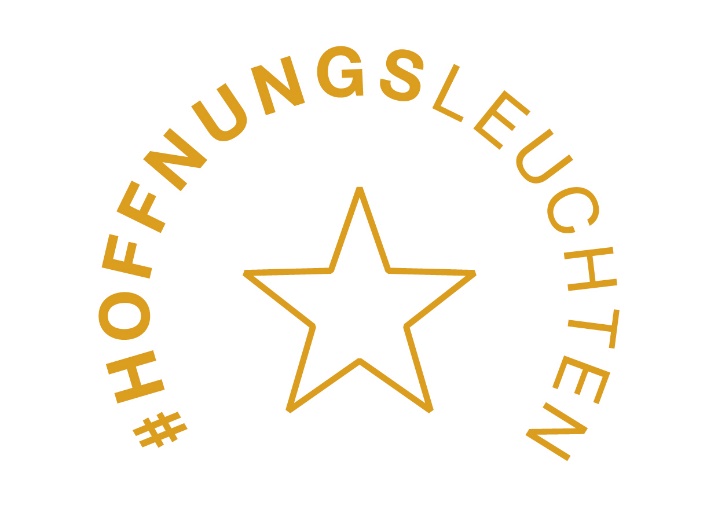 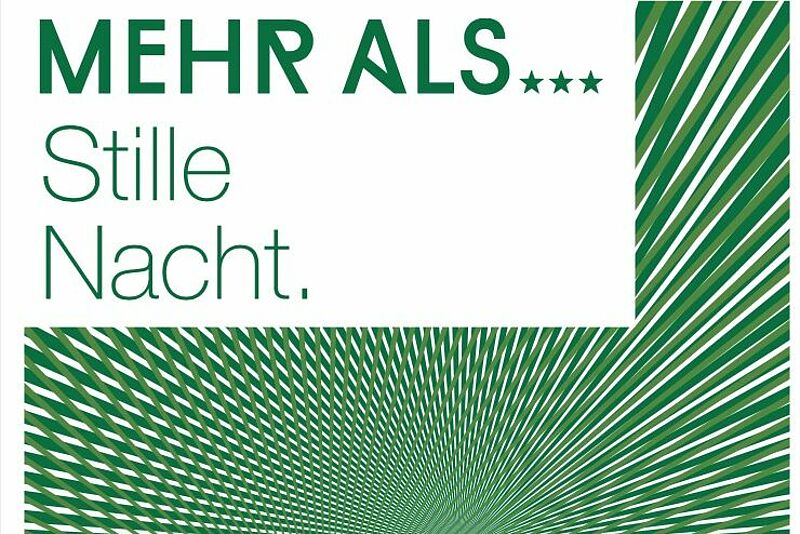 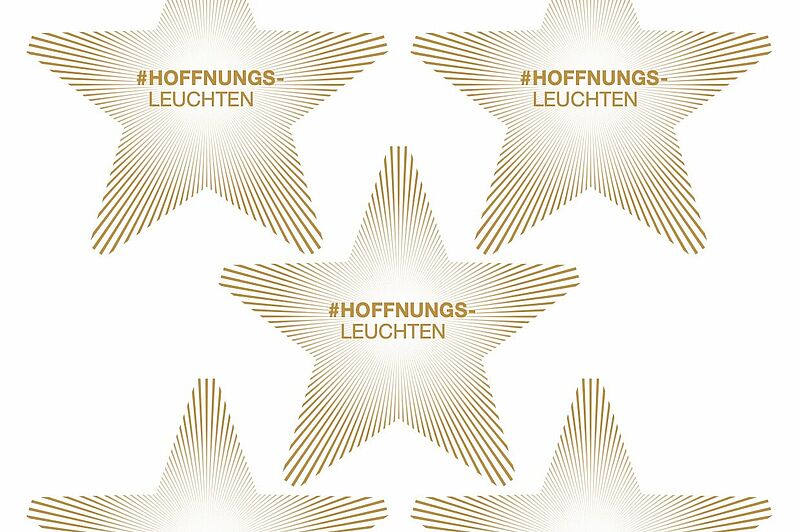 www.hoffnungsleuchten.de